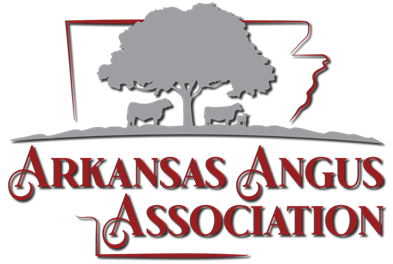 Arkansas Angus AssociationMembership ApplicationName:   _______________________________________________________________________Farm Name:  ___________________________________________________________________Address:  ______________________________________________________________________City: _______________________________      State:  _______________    Zip Code:  ________County:   ______________________________________________________________________Email:    _______________________________________________________________________Contact Phone:   ________________________________________________________________AAA Member Code:  ____________________________________________________________Date Paid:  ___________________   Check #:  _________________________________________Dues:  $30.00---------------------------------------------------------------------------------------------------------------------    Please make your payment to Arkansas Angus Association and mail to:Maybelle Castera495 Romance Rd      Romance, AR 72136Please keep the bottom portion of this form as your receipt.Arkansas Angus AssociationAnnual Dues:  $30.00Date Paid:   ___________________     Check #___________________